П О С Т А Н О В Л Е Н И Еот 25.04.2024   № 331г. Майкоп  О внесении изменений в состав комиссии по делам несовершеннолетних и защите их прав муниципального образования «Город Майкоп»  В связи с кадровыми изменениями, п о с т а н о в л я ю:Внести в состав комиссии по делам несовершеннолетних и защите их прав муниципального образования «Город Майкоп», утвержденный постановлением Администрации муниципального образования «Город Майкоп» от 28.02.2022 № 160 «О комиссии по делам несовершеннолетних и защите их прав муниципального образования «Город Майкоп» (в редакции постановлений Администрации муниципального образования «Город Майкоп» от 31.01.2023 № 82, от 11.01.2024 № 4), следующие изменения:1.1. Строку:«»заменить строкой:«».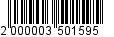 1.2. Дополнить строками:«»,«».Опубликовать настоящее постановление в официальном сетевом издании «Майкопские новости» (https://maykop-news.ru/docs) и разместить на официальном сайте Администрации муниципального образования «Город Майкоп» (https://maikop.ru/munitsipalnaya-pravovaya-baza/).Постановление «О внесении изменений в состав комиссии по делам несовершеннолетних и защите их прав муниципального образования «Город Майкоп» вступает в силу со дня его подписания.Глава муниципального образования «Город Майкоп»				                                      Г.А. МитрофановАдминистрация муниципального 
образования «Город Майкоп» 
Республики Адыгея
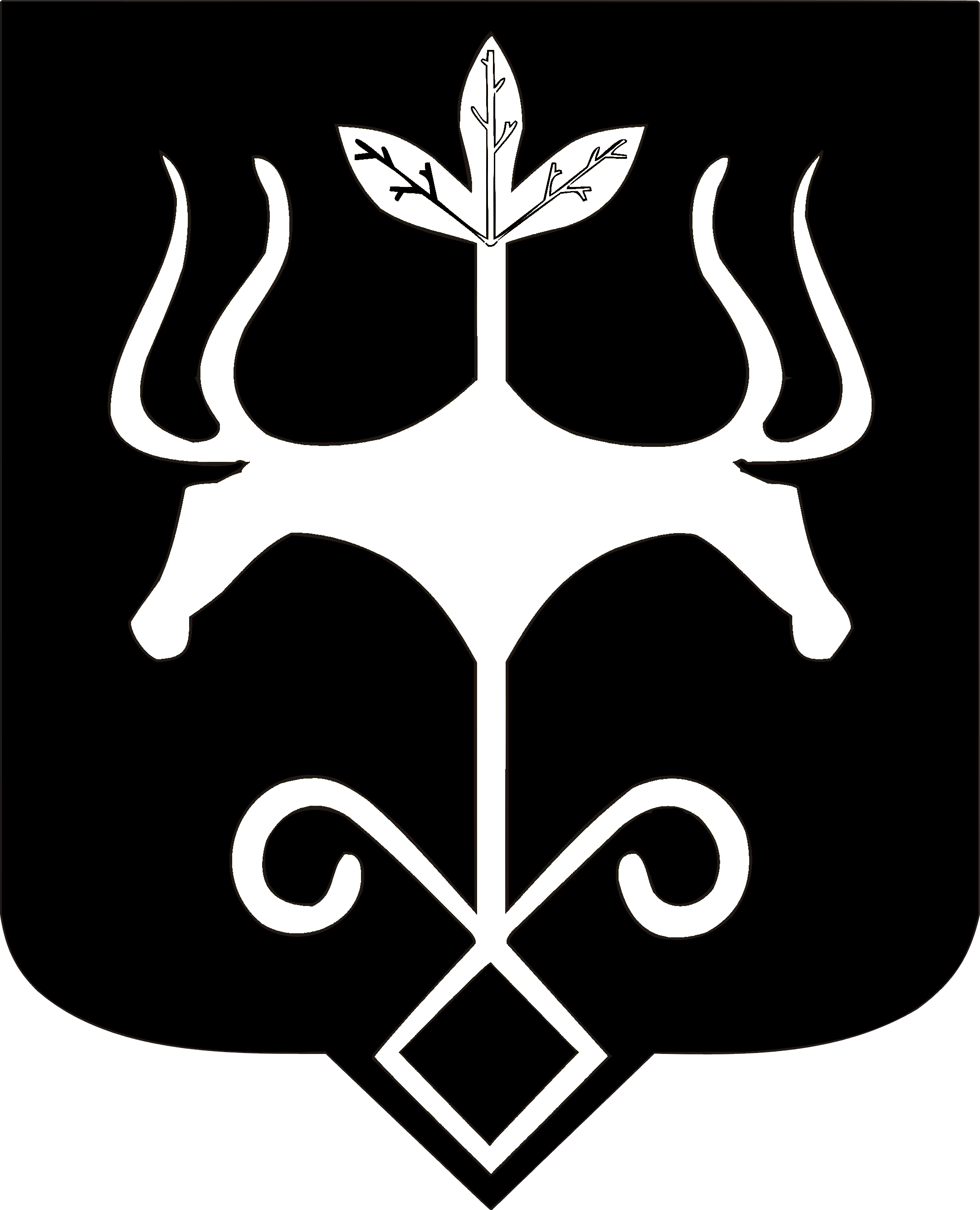 Адыгэ Республикэм
муниципальнэ образованиеу «Къалэу Мыекъуапэ» и Администрацие
Полозюк Анатолий Петровичначальник отдела надзорной деятельности и профилактической работы управления надзорной деятельности и профилактической работы Главного управления МЧС России по Республике Адыгея (по согласованию)Кушу Рустам Аскеровичначальник отдела надзорной деятельности и профилактической работы по г. Майкопу и Майкопскому району управления надзорной деятельности и профилактической работы Главного управления МЧС России по Республике Адыгея (по согласованию)Казинов Артур Александровичдиректор государственного бюджетного учреждения Республики Адыгея «Комплексный центр социального обслуживания населения в городе Майкопе» (по согласованию)Хуадоков Султан Аслановичначальник Майкопского линейного пункта полиции Белореченского линейного отдела полиции Краснодарского ЛУ МВД России на транспорте, подполковник полиции (по согласованию)